
Universitatea din Petroșani
Liga Studenților Universității din Petroșani
_________________________________________________________________________________

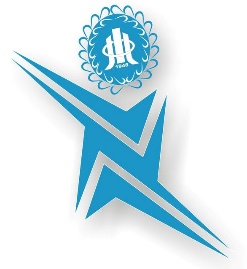 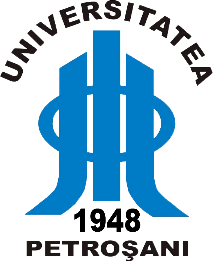 FORMULAR DE ÎNSCRIERE
PENTRU CANDIDATURA LA ALEGERILE REPREZENTAȚILOR STUDENȚILOR
 ÎN SENAT ȘI CONSILIILE FACULTĂȚILOR UNIVERSITĂȚII DIN PETROȘANI
- MARTIE 2017-
Nume: ___________________________________________________________________________
Prenume: _________________________________________________________________________E-mail: ___________________________________________________________________________
Telefon: __________________________________________________________________________
Facultatea: ________________________________________________________________________
Anul și grupa: ______________________________________________________________________
Funcția/ Funcțiile (pentru care se depune candidatura): _________________________________________________________________________________
Membru actual în structurile de conducere (daca DA, atunci denumiți structurile):   ⃝ DA  /  ⃝ NU_________________________________________________________________________________